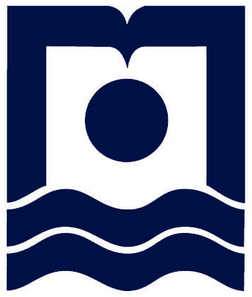 دانشگاه هرمزگان...نام دانشکده در اینجا نوشته شود...پایاننامه کارشناسی ارشد/رساله‌ دكتري در رشته...عنوان کامل رشته-گرایش تحصیلی در اینجا نوشته شود.....عنوان پایاننامه/رساله در اینجا نوشته شود...نگارش...نام و نامخانوادگی دانشجو در اینجا نوشته شود...استاد راهنما...نام و نامخانوادگی استاد راهنما در اینجا نوشته شود...استاد مشاور...نام و نامخانوادگی استاد مشاور در اینجا نوشته شود...مرداد 1397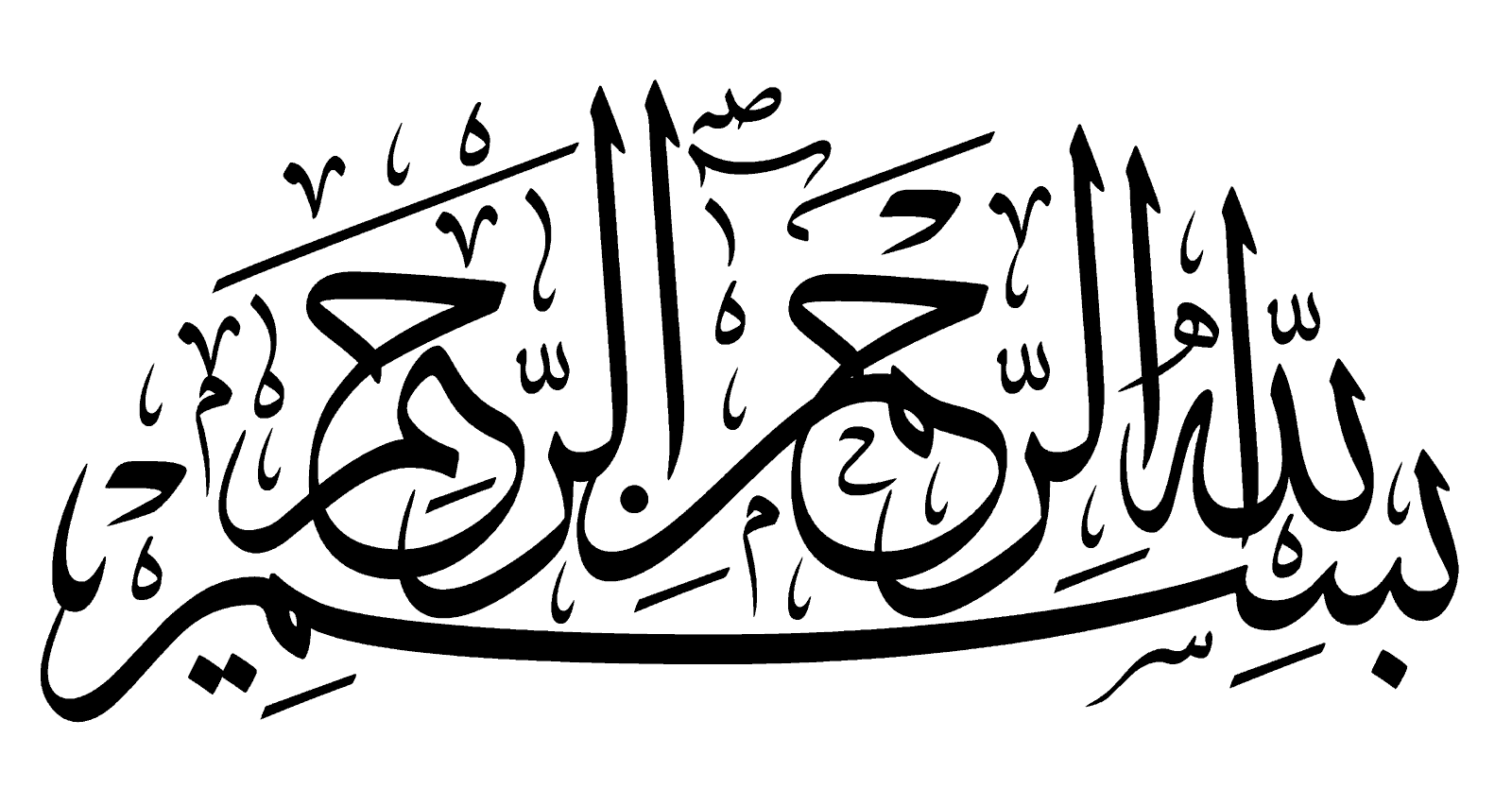 به نام خداتأييديه‌ي صحت و اصالت نتايجاينجانب نام و نام خانوادگی دانشجو، دانش‌آموخته رشته نام رشته مقطع تحصيلي کارشناسی ارشد به شماره دانشجويي 915110000 تأييد مي‌نمايم كليه نتايج اين پایان‌نامه، بدون هيچگونه دخل و تصرف، حاصل مستقيم پژوهش صورت گرفته توسط اينجانب بوده و محتوای آن از درستی و اصالت برخوردار است. در مورد اقتباس مستقيم و غير مستقيم از ساير آثار علمي، اعم از كتاب، مقاله، پايان نامه با رعايت امانت و اخلاق علمي، مشخصات كامل منبع مذكور درج شده است. در همۀ گام‌های انجام این پایان‌نامه، هرگاه به اطلاعات شخصی افراد یا اطلاعات سازمان‌ها دسترسی داشته یا آن‌ها را به‌کار برده‌ام، رازداری و اخلاق پژوهشی را رعایت کرده‌ام.در صورت اثبات خلاف مندرجات فوق، به تشخيص مقامات ذي صلاح دانشگاه هرمزگان، مطابق قوانين و مقررات مربوط و آئين نامه هاي آموزشي، پژوهشي و انضباطي عمل خواهد شد و اينجانب حق هرگونه اعتراض و تجديدنظر را نسبت به رأي صادره، از خود ساقط مي‌كند. همچنين، هرگونه مسئوليت ناشي از تخلف نسبت به صحت و اصالت نتايج مندرج در پایان‌نامه در برابر اشخاص ذي نفع (اعم از حقيقي و حقوقي) و مراجع ذي صلاح (اعم از اداري و قضايي) متوجه اينجانب خواهد بود و دانشگاه هرمزگان هيچ گونه مسئوليتي دراين زمينه نخواهند داشت.تبصره 1- كليه حقوق مادي و معنوی اين اثر متعلق به دانشگاه هرمزگان است.تبصره 2- اينجانب تعهد مي‌نمايد بدون اخذ مجوز از دانشگاه هرمزگان دستاوردهاي اين پژوهش را منتشر نكند و يا در اختيار ديگران قرار ندهد.نام و نام خانوادگي دانشجو:تاريخ و امضاءبه نام خدا...عنوان پایاننامه/رساله در اینجا نوشته شود...نگارش...نام و نام خانوادگی دانشجو در اینجا نوشته شود...پایاننامه/رسالهارائه شده به دانشگاه هرمزگان به عنوان بخشی از فعالیتهای تحصیلی لازم برای اخذ درجه کارشناسی ارشد/دكتري در رشتهعنوان کامل رشته-گرایش تحصیلی در اینجا نوشته شوداز این پایان‌نامه/رساله در تاریخ 10/10/1398 در مقابل هیات داوران دفاع گردید و با نمره                                            و درجه                               مورد  تصویب قرار گرفت.دکتر ............. دانشیار در رشته مهندسی شیمی (استاد راهنما)دکتر ............... دانشیار در رشته مهندسی شیمی (استاد راهنما)دکتر ..................... دانشیار در رشته مهندسی شیمی (استاد مشاور)دکتر ...................... دانشیار در رشته مهندسی شیمی (استاد مشاور)دکتر ........................ دانشیار در رشته مهندسی شیمی (استاد داور)دکتر ......................... دانشیار در رشته مهندسی شیمی (استاد داور)دکتر ......................... دانشیار در رشته مهندسی شیمی (استاد داور)_____________________________________________________مهر و امضای مدیریت تحصیلات تکمیلی دانشگاهفروردین 1397 نام فرد یا افرادی که پایاننامه/رساله به ایشان تقدیم میشود، در اینجا نوشته شود (این صفحه اختیاری است)...اگر پایان‌نامه به کسی تقدیم نمی‌شود، این صفحه را پاک نمایید.سپاسگزاری...سپاسگزاری از افرادی که در انجام پایاننامه/رساله همکاری داشته اند، در اینجا نوشته شود.چکیدهچکیده به فارسی در اینجا نوشته شود...واژگان کلیدی:...واژگان کلیدی در اینجا نوشته شود...فهرست مطالبفهرست نشانه‌های اختصارینشانه مفهوم                                                                                   نشانه مفهومفهرست جدول‌هافهرست تصاویرIn the Name of God…Write the Title of Your Thesis/Dissertation in English Here…By…Write Your Name Here…Thesis/DissertationSubmitted to University of Hormozgan in Partial Fulfillment of the Requirements for the Degree of Master of Science (M.Sc.) /Doctor of Philosophy (Ph.D.)In…Write the Full Name of Your Field-Major Here…University of HormozganEvaluated and Approved by the Thesis/Dissertation CommitteeMay 2015University of HormozganWrite the Name of Your Faculty Here…M.Sc. Thesis /Ph.D. Dissertation in…Write the Full Name of Your Field-Major Here…Write the Title of Your Thesis/Dissertation in English Here…By…Write Your Name Here…Supervised byWrite the Name of Your Supervisor #1 Here…(Ph.D.)Write the Name of Your Supervisor #2 Here…(Ph.D.)Advised byWrite the Name of Your Advisor #1 Here…(Ph.D.)Write the Name of Your Advisor #2 Here…(Ph.D.)August 2018.............. (Ph.D.), Associate prof. of Electrical and Electronics Engineering (Supervisor).............. (Ph.D.), Professor of Electrical and Electronics Engineering (Supervisor)............... (Ph.D.), Associate prof. of Electrical and Electronics Engineering (Advisor)............... (Ph.D.), Associate prof. of Electrical and Electronics Engineering (Advisor)............... (Ph.D.), Associate prof. of Electrical and Electronics Engineering (Referee).............. (Ph.D.), Associate prof. of Electrical and Electronics Engineering (Referee)............... (Ph.D.), Associate prof. of Electrical and Electronics Engineering (Referee)‎